UPOV-Musterveröffentlichung über Züchterrechtevom Verbandsbüro erstelltes Dokumentzu prüfen vom Rat auf seiner zweiundfünfzigsten ordentlichen Tagung
am 1. November 2019 in GenfHaftungsausschluss: dieses Dokument gibt nicht die Grundsätze oder eine Anleitung der UPOV wiederINHALTSVERZEICHNISVORWORT	2Teil I.	EInführung in die UPOV-Musterveröffentlichung über Züchterrechte	3teil iI.	BEISPIEL EINER Veröffentlichung über Züchterrechte	4Einleitung	4Beispiel für ein Inhaltverzeichnis	5Beispiele der Information betreffend jeden Titel im Inhaltsverzeichnis	6VORWORT	Zweck dieses Dokuments ist es, Verbandsmitgliedern Anleitung und Erläuterungen dazu bereitzustellen, wie sichergestellt werden kann, daß die Öffentlichkeit durch die periodische Veröffentlichung von Mitteilungen über die Anträge auf und Erteilung von Züchterrechten sowie die vorgeschlagenen und genehmigten Sortenbezeichnungen unterrichtet wird.	Der Aufbau des Dokuments ist wie folgt:VorwortTeil I.	Einführung in die UPOV-Musterveröffentlichung über ZüchterrechteTeil II.	Beispiel einer Veröffentlichung über ZüchterrechteTeil I.	EInführung in die UPOV-Musterveröffentlichung über Züchterrechte	Verbandsmitglieder müssen die Öffentlichkeit über wichtige Angelegenheiten betreffend Züchterrechte unterrichten, wie in Artikel 30 Absatz 1 Buchstabe iii der Akte von 1991 des UPOV-Übereinkommens und Artikel 30 Absatz 1 Buchstabe c der Akte von 1978 des UPOV-Übereinkommens festgelegt.Akte von 1991 des UPOV-ÜbereinkommensArtikel 30Anwendung des Übereinkommens	1) 	[Anwendungsmaßnahmen] Jede Vertragspartei trifft alle für die Anwendung dieses Übereinkommens notwendigen Maßnahmen, insbesondere: 	[…] 	iii)	sicherstellen, daß die Öffentlichkeit durch die periodische Veröffentlichung von Mitteilungen
über	-  die Anträge auf und Erteilung von Züchterrechten sowie-  die vorgeschlagenen und genehmigten Sortenbezeichnungen unterrichtet wird.Akte von 1978 des UPOV-ÜbereinkommensArtikel 30Anwendung des Übereinkommens im innerstaatlichen Bereich; Vereinbarungen über die gemeinsame Inanspruchnahme von Prüfungsstellen	1) 	Jeder Verbandsstaat trifft alle für die Anwendung dieses Übereinkommens notwendigen Maßnahmen, insbesondere:		[…]		c) die öffentliche Bekanntmachung von Mitteilungen über diesen Schutz, zumindest die periodische Veröffentlichung des Verzeichnisses der erteilten Schutzrechte, sicherzustellen.	Die Informationen, die von den Verbandsmitgliedern zu veröffentlichen sind, können wie folgt kategorisiert werden:-	Mindestinformation -	Zusätzliche Informationen	Teil II dieses Dokuments erteilt veranschaulichende Beispiele zur Veröffentlichung von Informationen. Die Mindestinformation zur Veröffentlichung ist in dunkelgrün dargestellt und eine nicht erschöpfende Liste möglicher zusätzlicher Informationen ist in hellgrün dargestellt.teil iI.	BEISPIEL EINER Veröffentlichung über Züchterrechte	Dieser Teil erteilt ein Beispiel für die mögliche Darstellung einer Veröffentlichung. 	Der Aufbau dieses Teils ist wie folgt: -	Einleitung-	Beispiel für ein Inhaltverzeichnis-	Beispiele für die Informationen betreffend jeden Titel im Inhaltsverzeichnis Einleitung	Die Informationen über Anträge auf Züchterrechte können in alphabetischer Reihenfolge der maßgeblichen Pflanzengattungen and -arten, aufgeführt nach botanischem Namen, dargestellt werden und die Beispiele in Teil II dieses Dokuments sind dementsprechend aufgebaut. Verbandsmitglieder können auch Hyperlinks zu den Inhalten des gewählten Artikels bereitstellen. 	Die UPOV hat ein UPOV-Code-System zur Lösung des Problems der Synonyme für Pflanzentaxa eingeführt. Dazu wird jedem Taxon ein Code gemäß dem UPOV-Code-System („UPOV-Code“) zugeordnet; Synonymen für dieselben Pflanzentaxa wird derselbe UPOV-Code zugeordnet. 	Die Anleitung zum UPOV-Code-System ist verfügbar unter http://www.upov.int/genie/resources/pdfs/upov_code_system_de.pdf;jsessionid=C6D70B24B0B4CF3EBC4657FD30CAF98F.	Um das Ausfüllen von Anträgen zu erleichtern, hat die UPOV das UPOV PRISMA PBR Antragsinstrument entwickelt, das es Antragstellern ermöglicht, ihre Antragsdaten über die UPOV-Webseite (verfügbar unter http://www.upov.int/upovprisma/de/index.html) an mitwirkende Verbandsmitglieder zu senden. Über UPOV PRISMA eingereichten Anträgen wird eine Internationale Referenznummer (IRN) zugeteilt, die entsprechende Verbandsmitglieder in ihre Veröffentlichungen aufnehmen können.	Die Informationen betreffend vorgeschlagene Sortenbezeichnungen werden oft mit den Informationen betreffend neue Anträge auf die Erteilung von Züchterrechten veröffentlicht. Es kann vorkommen, daß der Züchter zum Zeitpunkt der Einreichung oder der Veröffentlichung des Antrags nicht in der Lage ist, eine Sortenbezeichnung vorzuschlagen. In solchen Fällen kann der Züchter eine „Anmeldebezeichnung“ angeben und wird der Antrag mit einer solchen Anmeldebezeichnung veröffentlicht. Wenn die vorgeschlagene Sortenbezeichnung bereitgestellt wird, muß sie in einem Abschnitt betreffend Sortenbezeichnungen veröffentlicht werden.Beispiel für ein InhaltverzeichnisVERÖFFENTLICHUNG ÜBER ZÜCHTERRECHTE Nr. X – Monat und JahrINHALTSVERZEICHNIS:Anträge auf Erteilung von Züchterrechten [Aufgeführt nach botanischem und/oder landesüblichem Namen] Vorgeschlagene Sortenbezeichnungen / Anmeldebezeichnungen[Aufgeführt nach botanischem und/oder landesüblichem Namen] Erteilung von Züchterrechten und genehmigte Sortenbezeichnungen[Aufgeführt nach botanischem und/oder landesüblichem Namen]Zurückziehung oder Zurückweisung von Anträgen auf die Erteilung von ZüchterrechtenZurückgezogene Anträge[Aufgeführt nach botanischem und/oder landesüblichem Namen] Zurückgewiesene Anträge[Aufgeführt nach botanischem und/oder landesüblichem Namen] Angelegenheiten nach der Erteilung von Züchterrechten Nichtigkeit von Züchterrechten[Aufgeführt nach botanischem und/oder landesüblichem Namen] Aufhebung von Züchterrechten[Aufgeführt nach botanischem und/oder landesüblichem Namen] Verzicht auf Züchterrechte[Aufgeführt nach botanischem und/oder landesüblichem Namen] Beendigung der Schutzdauer von Züchterrechten[Aufgeführt nach botanischem und/oder landesüblichem Namen] Änderungen Änderungen von SortenbezeichnungenÄnderungen von vorgeschlagenen Sortenbezeichnungen [Aufgeführt nach botanischem und/oder landesüblichem Namen] Anträge zur Änderung gebilligter Sortenbezeichnungen [Aufgeführt nach botanischem und/oder landesüblichem Namen] Genehmigungen neuer Sortenbezeichnungen geschützter Sorten [Aufgeführt nach botanischem und/oder landesüblichem Namen] Änderungen betreffend Antragsteller, Inhaber von Züchterrechten oder deren VertreterÄnderungen betreffend Antragsteller oder Vertreter[Aufgeführt nach botanischem und/oder landesüblichem Namen] Änderungen betreffend Inhaber von Züchterrechten oder Vertreter[Aufgeführt nach botanischem und/oder landesüblichem Namen]Beispiele der Information betreffend jeden Titel im Inhaltsverzeichnis Anträge auf Erteilung von ZüchterrechtenChrysantheme Chrysantheme L.	(UPOV Code: CHRYS)Weizen Triticum aestivum L. emend. Fiori et Paol.	(UPOV Code: TRITI_AES)Vorgeschlagene SortenbezeichnungenChrysantheme Chrysantheme L.	(UPOV Code: CHRYS)Weizen Triticum aestivum L. emend. Fiori et Paol.	(UPOV Code: TRITI_AES)Erteilung von Züchterrechten und genehmigte SortenbezeichnungenChrysantheme Chrysantheme L.	(UPOV Code: CHRYS)Weizen Triticum aestivum L. emend. Fiori et Paol.	(UPOV Code: TRITI_AES)Zurückziehung oder Zurückweisung von Anträgen auf Erteilung von ZüchterrechtenZurückgezogene Anträge Chrysantheme Chrysantheme L.	(UPOV Code: CHRYS)Weizen Triticum aestivum L. emend. Fiori et Paol.	(UPOV Code: TRITI_AES)Zurückgewiesene AnträgeWeizen Triticum aestivum L. emend. Fiori et Paol.	(UPOV Code: TRITI_AES)Erlöschen von ZüchterrechtenChrysantheme Chrysantheme L.	(UPOV Code: CHRYS)Weizen Triticum aestivum L. emend. Fiori et Paol.	(UPOV Code: TRITI_AES)Änderungen von Sortenbezeichnungen Änderungen vorgeschlagener SortenbezeichnungenChrysantheme Chrysantheme L.	(UPOV Code: CHRYS)Weizen Triticum aestivum L. emend. Fiori et Paol.	(UPOV Code: TRITI_AES)Anträge zur Änderung von Bezeichnungen geschützter SortenWeizen Triticum aestivum L. emend. Fiori et Paol.	(UPOV Code: TRITI_AES)Genehmigungen neuer Sortenbezeichnungen geschützter SortenWeizen Triticum aestivum L. emend. Fiori et Paol.	(UPOV Code: TRITI_AES)Änderungen betreffend Antragsteller, Inhaber von Züchterrechten oder deren VertreterÄnderungen betreffend Antragsteller oder VertreterChrysantheme Chrysantheme L.	(UPOV Code: CHRYS)Weizen Triticum aestivum L. emend. Fiori et Paol.	(UPOV Code: TRITI_AES)Änderungen betreffend Inhaber von Züchterrechten oder VertreterWeizen Triticum aestivum L. emend. Fiori et Paol.	(UPOV Code: TRITI_AES)[Ende des Dokuments]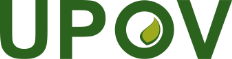 GInternationaler Verband zum Schutz von PflanzenzüchtungenUPOV/INF/5/2 Draft 2Original:  EnglischDatum:  1. August 2019ENTWURF(ÜBERARBEITUNG)Anmerkung zum EntwurfEndnoten erteilen Hintergrundinformationen für den CAJ bei der Prüfung des Entwurfs; diese werden in der gebilligten Fassung des Dokuments nicht beibehalten.Die Fußnoten werden im veröffentlichten Dokument beibehalten.Anmelde-nummerInternationale ReferenznummerAntragstellerTag der EinreichungVorgeschlagene BezeichnungAnmelde-bezeichnung Priorität: Staat/ Organisation und DatumPerson(en), die die Sorte züchtete(n) oder entdeckte(n) oder entwickelte(n) (wenn vom Antragsteller verschieden)2Verfahrensvertreter/ ‑bevollmächtigterSortenbeschrei-bungen und FarbbilderC12Rosier et CieRue Berri, Montreal 
CA12.03.2018QueenFR 2018-01-20Karl ZüchterMattenhofstr., Bern
CHC 14XU_302018000000112Emma JanssensRue de Stassart, Brüssel
BE17.03.2018MarquiseFR 2018-01-20Anmelde-nummerInternationale ReferenznummerAntragstellerTag der EinreichungVorgeschlagene BezeichnungAnmelde-bezeichnung Priorität: Staat/ Organisation und DatumPerson(en), die die Sorte züchtete(n) oder entdeckte(n) oder entwickelte(n) (wenn vom Antragsteller verschieden)Verfahrensvertreter/ ‑bevollmächtigterSortenbeschrei-bungen und FarbbilderE 250XU_30201800000057John SmithLondon Street, Cambridge 
UK25.03.2018T 33J MüllerRathausstrasse, Hannover
DEJim ProxyWatermaalpad Amsterdam
NLE 253Jackson BreederRiara Rd., Nairobi
KE29.03.2018KlimaTZ 2018-01-24Anmelde-nummerInternationale ReferenznummerAntragstellerVorgeschlagene BezeichnungTag der EinreichungAnmeldebezeichnungPerson(en), die die Sorte züchtete(n) oder entdeckte(n) oder entwickelte(n) (wenn vom Antragsteller verschieden)Verfahrensvertreter/ ‑bevollmächtigterSortenbeschreibungen und FarbbilderC12Rosier et CieRue Berri, Montreal 
CAQueen12.03.2018Karl ZüchterMattenhofstr., Bern
CHC13Rosa GarcíaAv. Villaran, Lima
PERio Rita15.03.2018C 14XU_302018000000112Emma JanssensRue de Stassart, Brüssel
BEMarquise17.03.2018Anmelde-nummerInternationale ReferenznummerAntragstellerVorgeschlagene BezeichnungTag der EinreichungAnmeldebezeichnungPerson(en), die die Sorte züchtete(n) oder entdeckte(n) oder entwickelte(n) (wenn vom Antragsteller verschieden)Verfahrensvertreter/ ‑bevollmächtigterSortenbeschrei-bungen und FarbbilderE 250XU_30201800000057John SmithLondon Street, Cambridge
UKTatu25.03.2018T 33J MüllerRathausstrasse, Hannover
DEJim ProxyWatermaalpad Amsterdam
NLE 253Jackson BreederRiara Rd., Nairobi
KEKlima29.03.2018Anmelde-nummerInternationale ReferenznummerTitel ErteilungsnummerInhaber des ZüchterrechtsTag der EinreichungGenehmigte SortenbezeichnungTag der ErteilungPerson(en), die die Sorte züchtete(n) oder entdeckte(n) oder entwickelte(n) (wenn vom Inhaber des Züchterrechts verschieden)Verfahrensvertreter/ ‑bevollmächtigterSortenbeschrei-bungen und FarbbilderC 12110Karl ZüchterMattenhofstr., Bern
CH12.03.2018Queen15.07.2019Olle OmbudBygatan, Solna
SEC 14XU_302018000000112112Emma JanssensRue de Stassart, Brüssel
BE17.03.2018Baronne20.07.2019Anmelde-nummerInternationale ReferenznummerTitel ErteilungsnummerInhaber des ZüchterrechtsTag der EinreichungGenehmigte SortenbezeichnungTag der ErteilungPerson(en), die die Sorte züchtete(n) oder entdeckte(n) oder entwickelte(n) (wenn vom Inhaber des Züchterrechts verschieden)Verfahrensvertreter/ ‑bevollmächtigterSortenbeschrei-bungen und FarbbilderE 250XU_30201800000057100John SmithLondon Street, Cambridge
UK25.03.2018Tatu15.07.2020J MüllerRathausstrasse, Hannover
DEJim ProxyWatermaalpad Amsterdam
NLE 253103Jackson BreederRiara Rd., Nairobi
KE29.03.2018Klim29.07.2020AnmeldenummerInternationale ReferenznummerAntragstellerTag der EinreichungAnmeldebezeichnung Vorgeschlagene BezeichnungTag der ZurückziehungC 13Rosa GarcíaAv. Villaran, Lima
PE15.03.2018Rio Rita21.05.2018AnmeldenummerInternationale ReferenznummerAntragstellerTag der EinreichungAnmeldebezeichnung Vorgeschlagene BezeichnungTag der ZurückziehungE 251Xiaoming Wang Chao Yang Street, Beijing 
CN27.03.2018JINGMAI11029.05.2018AnmeldenummerInternationale ReferenznummerAntragstellerTag der EinreichungAnmeldebezeichnung Vorgeschlagene BezeichnungTag der ZurückweisungE 253Jackson BreederRiara Rd., Nairobi
KE29.03.2018Klima15.06.2018Titel ErteilungsnummerInternationale ReferenznummerTag der ErteilungInhaber des ZüchterrechtsGenehmigte SortenbezeichnungTag des ErlöschensGrund für das Erlöschen11015.07.2019Karl ZüchterMattenhofstr., Bern
CHQueen28.10.2024VerzichtTitel ErteilungsnummerInternationale ReferenznummerTag der ErteilungInhaber des ZüchterrechtsGenehmigte SortenbezeichnungTag des Erlöschens Grund für das Erlöschen100XU_3020180000005715.07.2020John SmithLondon Street, Cambridge
UKTatu25.09.2030AufhebungAnmelde-nummerInternationale ReferenznummerAntragsteller  Vorherige vorgeschlagene SortenbezeichnungVorgeschlagene neue SortenbezeichnungTag des VorschlagsPerson(en), die die Sorte züchtete(n) oder entdeckte(n) oder entwickelte(n) (wenn vom Inhaber des Züchterrechts verschieden)Verfahrensvertreter/ ‑bevollmächtigter Sortenbeschrei-bungen und FarbbilderC 14XU_302018000000112Emma JanssensRue de Stassart, Brüssel
BEMarquiseBaronne25.07. 2018Anmelde-nummerInternationale ReferenznummerAntragsteller Vorherige vorgeschlagene SortenbezeichnungVorgeschlagene neue SortenbezeichnungTag des VorschlagsPerson(en), die die Sorte züchtete(n) oder entdeckte(n) oder entwickelte(n) (wenn vom Inhaber des Züchterrechts verschieden)Verfahrensvertreter/ ‑bevollmächtigterSortenbeschrei-bungen und FarbbilderE 253XU_30201800000057Jackson BreederRiara Rd., Nairobi
KEKlimaKlim29.07. 2018Martin LopezCalle Sabal, Madrid
ESTitel ErteilungsnummerInternationale ReferenznummerTag der ErteilungInhaber des ZüchterrechtsSortenbezeichnungVorgeschlagene neue SortenbezeichnungTag des VorschlagsSortenbeschreibungen und Farbbilder100XU_3020180000005715.07. 2020John SmithLondon Street, Cambridge
UKTatuJupiter26.10.2030Titel ErteilungsnummerInternationale ReferenznummerTag der ErteilungInhaber des ZüchterrechtsVorherige SortenbezeichnungNeue SortenbezeichnungTag der GenehmigungSortenbeschreibungen und Farbbilder100XU_3020180000005715.07. 2020John SmithLondon Street, Cambridge
UKTatuJupiter28.11. 2030Anmelde-nummerInternationale ReferenznummerAnmelde-bezeichnungVorgeschlagene BezeichnungVorheriger Antragsteller Neuer AntragstellerVorheriger Verfahrensvertreter/ ‑bevollmächtigterNeuer Verfahrensvertreter/ ‑bevollmächtigterTag der ÄnderungTag der EinreichungSortenbeschrei-bungen und FarbbilderC 12QueenRosier et CieRue Berri, Montreal,CAKarl ZüchterMattenhofstr., Bern,
CHOlle OmbudBygatan, Solna,
SE21.07.201812.03.2018Anmelde-nummerInternationale ReferenznummerAnmelde-bezeichnungVorgeschlagene BezeichnungVorheriger Antragsteller Neuer AntragstellerVorheriger Verfahrensvertreter/ ‑bevollmächtigter Neuer Verfahrensvertreter/ ‑bevollmächtigterTag der ÄnderungTag der EinreichungSortenbeschrei-bungen und Farbbilder E 253XU_30201800000057KlimaJackson BreederRiara Rd., Nairobi,
KEnoneMartin LopezCalle Sabal, Madrid,
ES22.07.201829.03.2018Titel Erteilungs-nummerInternationale ReferenznummerTag der ErteilungSortenbezeichnung Vorheriger Inhaber des Züchterrechts Neuer Inhaber des ZüchterrechtsVorheriger Verfahrensvertreter/ ‑bevollmächtigterNeuer Verfahrensvertreter/ ‑bevollmächtigterTag der ÄnderungSortenbeschrei-bungen und Farbbilder10015.07.2020JupiterJohn SmithLondon Street, Cambridge,
UKJ MüllerRathausstrasse, Hannover,
DEJim ProxyWatermaalpad Amsterdam
NL11.01.2031